CLASES DE COMPETENCIAS1. La competencia lingüística:Se caracteriza por la capacidad de un hablante para producir e interpretar signos verbales.  El conocimiento y el empleo adecuado del código lingüístico le permiten a un individuo crear, reproducir e interpretar un número infinito de oraciones.  Ese conocimiento y ese empleo se vinculan con dos modalidades diferentes de la lengua: la lengua como sistema de signos y la lengua en funcionamiento, en uso. La lengua como sistema de signos corresponde al dominio  semiótico, y su función esencial es significar.La lengua en funcionamiento, en uso, corresponde al dominio semántico, y su función básica es comunicar.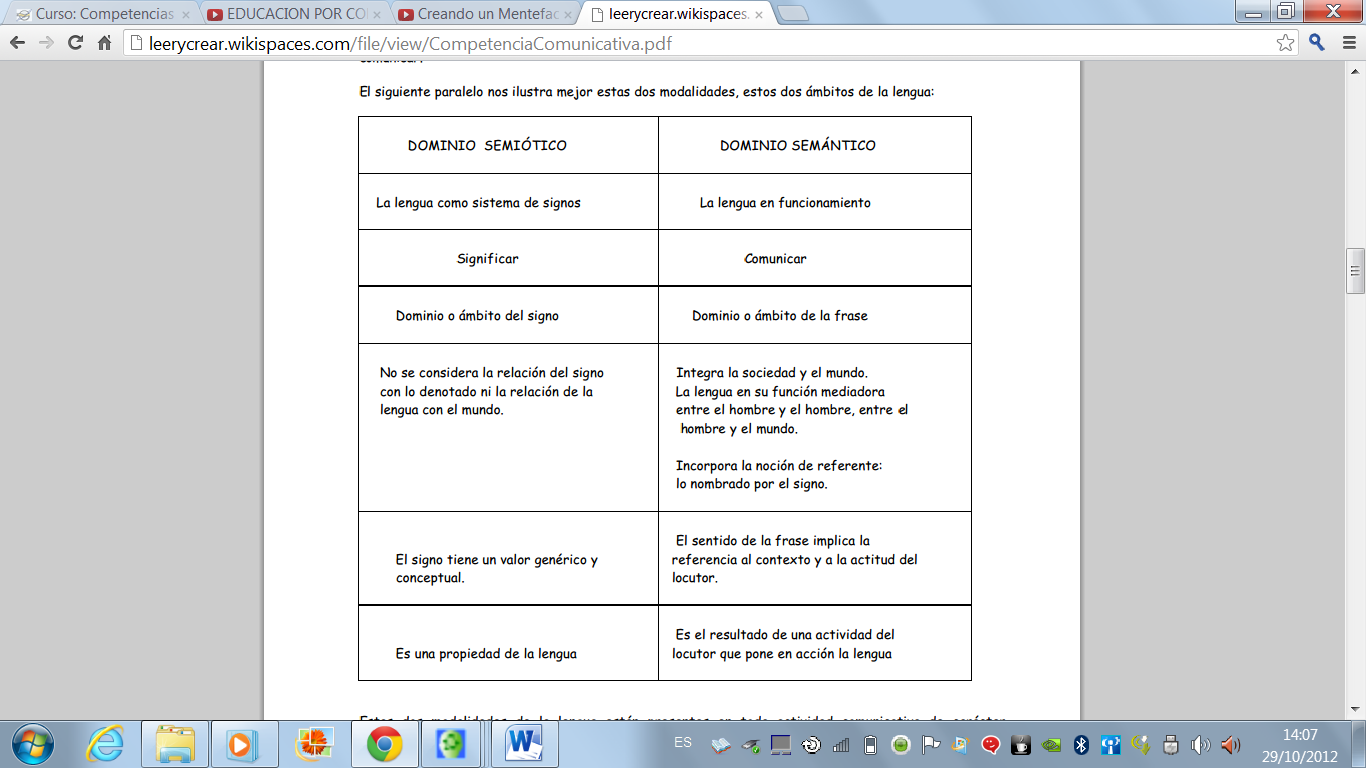 2. La competencia paralingüística:Es la capacidad de un hablante para utilizar de manera adecuada determinados signos no lingüísticos que le permiten expresar una actitud en relación con su interlocutor y con lo que dice: ya sea para declarar, interrogar, intimidar, rogar, ordenar, etc. En las comunicaciones orales, esta competencia se manifiesta en el empleo de los signos  entonacionales: tono de la voz, cadencia o ritmo y énfasis en la pronunciación.En las comunicaciones escritas, se manifiesta por medio del empleo de los signos de puntuación, de las sangrías, de los  nomencladores, de la distribución general del espacio, tipos de letras, etc.  Estos recursos nos permiten identificar la división de un texto escrito en capítulos, párrafos, temas  y subtemas.3. La competencia quinésica: Se manifiesta en la capacidad consciente o inconsciente para comunicar información mediante signos gestuales, como señas, mímica, expresiones faciales, variados movimientos corporales, etc.  Estos signos pueden ser expresiones propias o aprendidas, originales o convencionales.4.  La competencia proxémica:Esta competencia consiste en la capacidad que tenemos los hablantes para manejar el espacio y las distancias  interpersonales en los actos comunicativos. Las distancias entre los interlocutores, la posibilidad de tocarse, el estar separados o en contacto, tienen significados que varían de una cultura a otra.  Los códigos  proxémicos se establecen, entonces,  según la cultura, las relaciones sociales, los roles, el sexo, la edad.La competencia  proxémica es esa habilidad que tenemos para crear, transformar y apropiarnos de espacios, tanto en la vida pública como privada.  Ella nos permite asignarle significado al respeto o a la transgresión de esas distancias interpersonales y de los espacios codificados por los distintos grupos sociales.5. La competencia pragmática:El punto de partida de esta competencia es la consideración  de el hablar como un hacer.  Todos los usuarios de una lengua tienen una capacidad que les permite asociar los enunciados con los contextos en que dichos enunciados son apropiados.  El contexto no es, desde luego, sólo el escenario físico en el que se realiza el acto comunicativo, sino también esos conocimientos que se asumen como compartidos entre los participantes.  Un acto comunicativo no es algo estático ni un simple proceso lineal; por el contrario, un acto comunicativo es un proceso cooperativo de interpretación de intenciones, en el cual un hablante intenta hacer algo, el interlocutor interpreta esa intención, y con base en esa interpretación elabora su respuesta, ya sea lingüística o no. Recordemos que la pragmática es la disciplina que se ocupa de estudiar el uso que los hablantes hacen del lenguaje en un contexto lingüístico o  extralingüístico.  De esta manera, podemos afirmar que la pragmática parte del supuesto de que la comunicación es la función primaria del lenguaje. Por eso, teniendo presente lo anterior, vamos a definir la competencia pragmática como la habilidad para hacer un uso estratégico del lenguaje en un medio social determinado, según la intención y la situación comunicativa; es saber ejecutar acciones sociales mediante el empleo adecuado de signos lingüísticos, o de signos de otros códigos no lingüísticos, utilizados de acuerdo con unas intenciones y con unos fines deseados.Según pretenda con su acto comunicativo informar, ordenar, interrogar, impugnar, sugerir, rogar, etc., el sujeto hablante necesita plantearse con precisión varias preguntas, si aspira a alcanzar con éxito sus propósitos:1. Cuál es el motivo, la finalidad y el contenido de su acción comunicativa. 2. A quién va dirigida.3. Cuándo es el momento adecuado para emprenderla.4. Dónde debe efectuarla.6. La competencia estilística:Es el complemento indispensable de la competencia pragmática, puesto que la competencia estilística se manifiesta en esa capacidad para saber cómo decir algo, cuál es la manera más eficaz de conseguir la finalidad propuesta.  ¿Cómo hemos de decirlo para obtener lo que queremos?  Sería la pregunta clave para esta competencia.Las actitudes estilísticas del hablante hacia su interlocutor —como la cortesía, la amabilidad, la paciencia, el enfado, la displicencia— son determinantes en la estructuración de los enunciados. Observemos, por ejemplo, las diferencias que existen en los dos enunciados siguientes, utilizados ambos para conseguir que alguien cierre la puerta:1. ¡Cierre la puerta, carajo!2. Por favor, ¿sería tan amable de cerrar la puerta?Además del principio de cooperación, están en estrecha relación con la competencia estilística las siguientes cuatro máximas:1.  Sé claro: evita la oscuridad en la expresión.2.  Evita la ambigüedad.3.  Sé breve.4.  Sé ordenado.Es evidente que el cómo se dice algo puede provocar aceptación o rechazo en el interlocutor  y enriquecer o empobrecer la significación.7. La competencia textual: “Es la capacidad para articular e interpretar signos organizados en un todo coherente llamado texto. La competencia textual implica las competencias consideradas anteriormente y, además, las competencias cognitiva y semántica” (Girón y Vallejo, 1992: 20).La noción de texto ha sido objeto de arduas disquisiciones para su definición.  En nuestro caso, podemos aceptar que un texto, “debe ser resultado de la actividad lingüística del hombre, ha de tener incuestionablemente una específica intención comunicativa y, por último, ha de explicitarse con suficiencia el contexto en el cual se produce” (Bernal  Leongómez, 1986: 17).  Sin embargo, vamos a definirlo de un modo más simple como cualquier comunicación elaborada con base en un determinado sistema de signos y dotada de un propósito comunicativo específico.7.1. La competencia cognitiva:La enciclopedia cultural de cada hablante-oyente real le permite reconocer e interpretar los contenidos científicos, socioculturales o ideológicos de un texto.  La capacidad para llevar a cabo esa labor descodificadora es precisamente la competencia cognitiva.Ella hace posible que podamos comprender e interpretar textos de carácter científico, técnico, literario, político, periodístico, comercial, etc., pues para adelantar ese proceso debemos tener un conocimiento de las maneras específicas como dichos textos se estructuran y se formulan.7.2. La competencia semántica:Cuando le asignamos el significado adecuado a cualquier signo o establecemos su relación con un referente determinado, estamos haciendo una demostración de nuestra competencia semántica.  De igual manera, cuando comprendemos el sentido de una frase o de una oración, o cuando realizamos la interpretación global de un texto.  